Need  and 					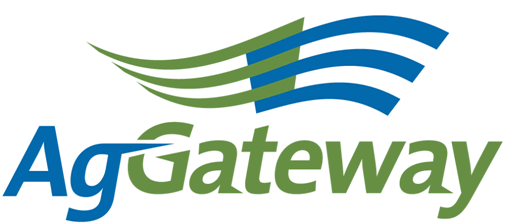 Membership & CommunicationsMeeting Agenda/Notes  Agenda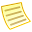  2010-04-09 (Friday)	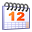  10:00 AM CST  60 minutes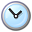   866.507.7214  2778310#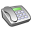   http://www.aggateway.org/Default.aspx?tabid=564 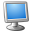 Contact: Chip Donahue  Chair  217.971.5788 cell DonahueCharlesH@JohnDeere.com   Attendees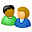 TimeTopicTopicTopic LeaderDesired OutcomeNotesMeeting NotesMeeting NotesNote-taker assignedAgGateway Antitrust PolicyAgGateway Antitrust PolicyC. DonahueAgreement to abide by itReview Action ItemsC. DonahueReview of action items from last meetingNewsletter C. BartenhagenApril Newsletter Articles From Rod - Suggestions for next month:  Last year we had feature articles by a member company touting AgGateway’s contribution to their company.  I’d like to suggest another next month or in May.  My recommendation is to ask Connie Herschbach CEO of CPS to do the article.  I’ll be glad to ask her if you agree.Next month I’d also like a feature article on our new Executive VP (TBA – at the April 19th BOD meeting)CCP Meeting Update Annual Conference UpdatePress ReleasesC. DonahueIdentify any news items that might merit a press releaseAssign Press Release Lead?M&C Vice Chair, LiaisonsC. DonahueInform committee   is our new Vice Chair! Welcome  Strategic Objective #4 M&C SupportExecutive VPIdentify actions the M&C committee can take or initiate to supportDeferredE mail list managementTim PiperDevelop process to enable members to manage e mail communications and assure individuals receive relevant communications.  Status updateAdditional BusinessCommitteeStatus UpdateCommitments/ Action ItemsC. DonahueAgreement on commitments made (Action Items):Upcoming MeetingsC. DonahueAgreement on scheduleNext Meeting on May 14, 2010 at 10:00 am CST.